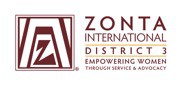 District 3 Membership Grant ProgramGeneral PurposeDistrict 3 established the District 3 Membership Grant Program to provide individual clubs  financial support and resources which focuses on assisting clubs to increase membership and to promote and enhance the services provided to members for retention.The District 3 Membership Grant Program is available for the following projects:Increase Membership – Recruit new members or re-affiliate past members.  This includes ZINGS, special get togethers, and even promotion/publicity to raise community awareness of Zonta toward membershipRetention of Current members, including club development of social media (websites, Facebook), leadership trainingWho Can Apply? The District 3 Membership Grant Program is open to all clubs, but preference will be given to clubs with fewer than 25 members.Application ProcessThe club will provide a summary of the need for membership growth or retention. For Membership, the club will describe the membership situation, and why adding membership has been difficult.  The club will explain why growth has been difficult. For Retention, the club will note areas of decline and reasons, if known, for the decline.  For either the Membership Project or the Retention Project chosen, the club will provide detailed action steps with a timeline of these action steps for the project for which the club is requesting a grant. A club will include targeted outcomes (goals) related to club membership or retention as a part of the application. A budget for the activities is required along with the application.AwardAs total resources are limited to $1,000, each grant award will provide a maximum of $500. Note:  Grants WILL NOT be approved for projects that have already been completed.TimelineThe awarded club should be prepared to begin the program/project once notified on October 1, 2019 and conclude no later than May 31, 2020June 1, 2019		Open application process beginsAugust 15, 2019		Full application must be submitted by midnightFall District Event 2019	Clubs notified of grant status/ awardsMay 31, 2020		Club Completion Report Due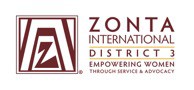 District 3 Membership Grant ApplicationApplications may be emailed to Lt. Governor, Patricia Latona palatona27@gmail.comor mailed to:District 3 Lt. Governor, Patricia Latona182 E. 95th StreetApt. 23BNew York, NY10128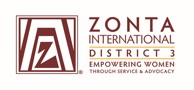 Membership GrantsProgram Q & AHow do you rank each proposal?Each proposal is read in numbered order by every reviewer using a scoring rubric of 1 - 25 on each of the proposed areas of Project Need, Project Description, Timeline, and Project Budget, where the highest number is the goal.  After the review process, reviewers meet to discuss scores and comments and make final determinations.What are you looking for in a proposal?A solid idea for a project that is well planned and articulated with specific steps for achievement of goals.  We are looking for evidence that if funded, the project has a high likelihood being accomplished.What makes a proposal easier to read?A well written, organized proposal in the order listed in the application. If you need to write additional pages please provide headings to guide the reviewer. Do not leave out any required components.Suggestion: identify a mock reviewer to read the application and then read your typed responses to each section of the narrative. Proofread to clean up grammatical errors, typos, content clarifications.How important is the budget?The District seeks to provide funding to projects they think are going to be successfully operated. Therefore, the budget should be realistic. In other words, not too high or too low. If the budget is unrealistic, it will receive a low score on the rubric. Explain what the numbers represent and how they were calculated for your project.Will the due date for the grant proposal be extended?No, the due date will not be extended. All proposals are due by midnight August 15, 2018. No late proposals will be accepted. For this reason you are strongly encouraged to submit in advance of the deadline.Can applicants be awarded funding for more than one project?No. To distribute for club resources among as many clubs as possible, clubs can only submit one proposal with a maximum of requested funds at $500.Club Name & AddressClub Name & AddressYour NameYour NameTitle (if applicable)Title (if applicable)Email AddressEmail AddressTelephone NumberTelephone NumberNumber of Club MembersNumber of Club MembersProject Need Project Need Summarize your club’s need for membership growth or retention, based on one of the two projects above and the Application Process listed above. For increase of membership, the club will describe the membership situation, and why adding membership has been difficult. For retention  the club will note areas of decline and reasons, if known, for the decline.  Project DescriptionProject DescriptionProvide detailed action steps on your chosen project. Include action steps targeted outcomes (goals).Timeline Amount Requested(Up to $500)Project Budget Outline 1 -5 Points6-10 Points7-15 Points16-20 Points21-25 Points PTProject Need Description of criteria goes in each cell for each available point spread for each areaThe club has lost 5% of membership over each of the last 3 years.The club has lost 5% of membership over each of the last 3 years and have they have netted 1 member,The club has lost 10% of membership over each of the last 3 years and they have netted 1 member,The club has lost 15% of membership over each of the last 3 years and they have 1 new member.Project Description  Action steps and/or goals absentAction steps and goals less definedClear action steps with goalsAction steps with goals well articulatedAction steps and goals both well defined and articulatedProject BudgetNumbers explained Numbers explained and calculatedNumbers explained, calculated, and represent an action on the projectNumbers explained, calculated, and represent an action and goal on the projectNumbers explained, calculated, represent each action and goal on the projectTimeline Says projected project start Says project startSays project start and project finishSays project start and project finish and lists stepsIncludes project timelines and steps to show tasks completionTotal Score